新庄市商工観光課観光交流室　宛て　【ＦＡＸ　０２３３－２２－０９８９】「新庄ふるさと応援隊」入会申込書　　平成　　年　　月　　日新庄市長　山尾　順紀　殿下記のとおり「新庄ふるさと応援隊」入会を申し込みます。※郵送の場合はこちらまで（〒996-8501山形県新庄市沖の町10-37新庄市商工観光課　宛て）ホームページからお申し込みもできます（http://www.city.shinjo.yamagata.jp/7850.html）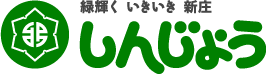 氏　　名氏　　名住　　所〒　　　－〒　　　－〒　　　－電話番号ＦＡＸE-mail※メールアドレスを登録された方には、会員情報紙をメールで送付します。※メールアドレスを登録された方には、会員情報紙をメールで送付します。※メールアドレスを登録された方には、会員情報紙をメールで送付します。生年月日大正・昭和・平成　　　年　　　月　　　日大正・昭和・平成　　　年　　　月　　　日大正・昭和・平成　　　年　　　月　　　日職　　業（勤務先）通信欄新庄市について知りたい情報、お気づきの点などがあればご記入ください。新庄市について知りたい情報、お気づきの点などがあればご記入ください。新庄市について知りたい情報、お気づきの点などがあればご記入ください。